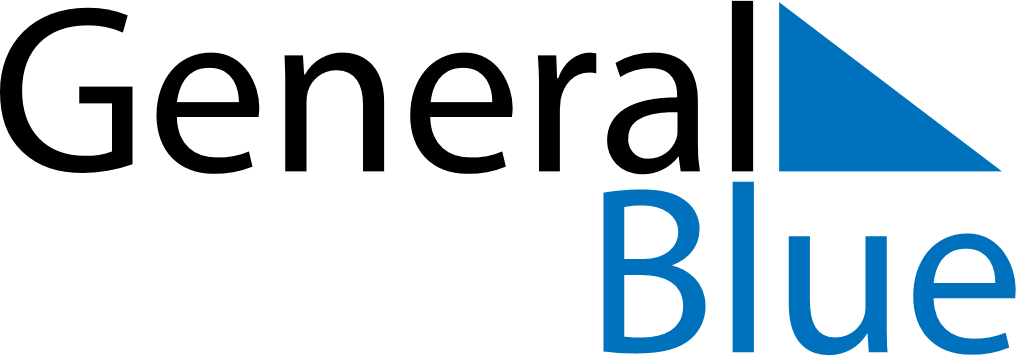 Central African Republic 2026 HolidaysCentral African Republic 2026 HolidaysDATENAME OF HOLIDAYJanuary 1, 2026ThursdayNew Year’s DayMarch 20, 2026FridayEnd of Ramadan (Eid al-Fitr)March 29, 2026SundayBoganda DayApril 6, 2026MondayEaster MondayMay 1, 2026FridayLabour DayMay 14, 2026ThursdayAscension DayMay 25, 2026MondayWhit MondayMay 27, 2026WednesdayFeast of the Sacrifice (Eid al-Adha)June 30, 2026TuesdayGeneral Prayer DayAugust 13, 2026ThursdayIndependence DayAugust 15, 2026SaturdayAssumptionNovember 1, 2026SundayAll Saints’ DayDecember 1, 2026TuesdayRepublic DayDecember 25, 2026FridayChristmas Day